Presseinformation»Schweizer Logout« von Armin ÖhriMeßkirch, März 2022Digitaler Supergau
In Armin Öhris neuem Thriller droht ein digitaler Blackout die gesamte Schweiz lahmzulegenDas Voranschreiten der Digitalisierung unserer gesamten Infrastruktur bietet Chancen und Risiken. Die intelligente Vernetzung von Prozessen ist vor allem für das Transport- und Kommunikationswesen sowie für die alltägliche Versorgung von zentraler Bedeutung. Wenn diese Systeme aber angegriffen werden, droht jedem Land der Supergau. Dieses Planspiel wird im neuen Thriller »Schweizer Logout« von Armin Öhri zur Realität. Die Festnahme eines unschuldigen Chemielehrers, Online-Mobbing gegen Prostituierte, offen gelegte Daten im Internet und eigenartige Vorgänge in einem Jugendskilager treten eine Lawine in Gang, die sich nicht mehr aufhalten lässt. Mitten im Geschehen befindet sich die Online-Journalistin Mia Abderhalden, die zusammen mit ihrem Informanten Maxi den Ereignissen auf den Grund geht. Schnell erkennen sie, dass nur ein versteckter Virus für das Chaos verantwortlich sein kann. Maxi glaubt zu wissen, wer hinter dem Angriff steckt. Doch die Suche nach dem Täter gestaltet sich mehr als gefährlich. Als dann in der gesamten Schweiz das Netz ausfällt, ist schnelles Handeln gefragt. Mitreißend und mit der notwendigen Brisanz führt der Autor durch einen Plot, der zeigt, wie das Internet unser Leben bestimmt und welche Abhängigkeiten daraus entstehen.Zum BuchIn der Schweiz kommt es zu einer beispiellosen Häufung von Internetstörungen: gelöschte Webseiten, geleakte Passwörter, ungewollt verschickte Pornografie. Das lässt die aufstrebende Online-Journalistin Mia Abderhalden und den jungen Hacker Maxi Winter aufhorchen. Was hat es mit den groben Sicherheitslücken auf sich? Die beiden ermitteln. Dabei bahnt sich eine Gefahr an, welche die Eidgenossenschaft in eine Katastrophe stürzen könnte. Was passiert, wenn jemand das Internet im gesamten Land lahmlegt?Der AutorDer Schriftsteller Armin Öhri, geboren 1978, lebt in Grabs im St. Galler Rheintal. Bekannt sind die historischen Kriminalromane um seinen Protagonisten, den jungen Tatortzeichner Julius Bentheim. Der Autor erhielt den »European Union Prize for Literature«, seine Werke wurden in mehrere Sprachen übersetzt.Schweizer LogoutArmin Öhri280 SeitenEUR 14,00 [D] / CHF 20,90 [CH]ISBN 978-3-8392-0192-3Erscheinungstermin: 9. März 2022Kontaktadresse: Gmeiner-Verlag GmbH Petra AsprionIm Ehnried 588605 MeßkirchTelefon: 07575/2095-153Fax: 07575/2095-29petra.asprion@gmeiner-verlag.dewww.gmeiner-verlag.deCover und Porträtbild zum Download (Verlinkung hinterlegt)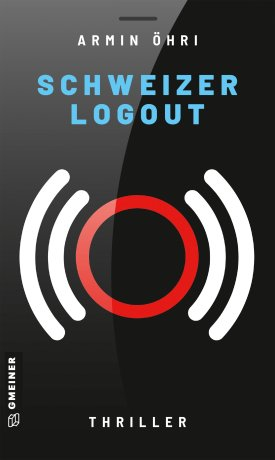 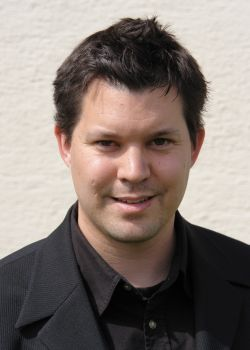 Anforderung von Rezensionsexemplaren:Armin Öhri »Schweizer Logout«, ISBN 978-3-8392-0192-3Absender:RedaktionAnsprechpartnerStraßeLand-PLZ OrtTelefon / TelefaxE-Mail